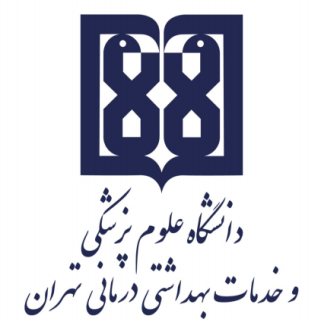 معاونت آموزشيمركز مطالعات و توسعه آموزش علوم پزشکیواحد برنامهریزی آموزشی«طرح دوره تکنیک های پیشرفته میکروآناتومی»اطلاعات درس:گروه آموزشی ارایه دهنده درس: آناتومیعنوان درس: تکنیک های پیشرفته میکروآناتومیکد درس: 24	نوع و تعداد واحد:   2 واحد:1 واحد نظری و 1 واحد عملینام مسؤول درس: دکتر اسدی گلشنمدرس/ مدرسان: دکتر وحید پیرحاجتی، دکتر فرشید نوربخشدکتر رضا اسدی گلشنپیشنیاز/ همزمان: نداردرشته و مقطع تحصیلی:  دکترای تخصصی علوم تشریحیاطلاعات مسؤول درس:رتبه علمی: استادیاررشته تخصصی: آناتومیمحل کار: دانشکده پزشکی گروه آناتومی ساختمان جنین شناسی تلفن تماس: نشانی پست الکترونیک توصیف کلی درس (انتظار میرود مسؤول درس ضمن ارائه توضیحاتی کلی، بخشهای مختلف محتوایی درس را در قالب یک یا دو بند، توصیف کند): تکنیک های پیشرفته میکرو آناتومی  مقدمه ای است برای آموزش روش های نوین و پیشرفته که در آن  دانشجو با تکنیک های متداول پژوهش از سلول و بافت تا آنزیم و  ژن و پروتئین آشنایی کلی پیدا کند. آشنایی با میکروسکوپ الکترونی و اصول کار با آن و همچنین ساختار بیوشیمیایی آنزیم ها و پروتئین های بدن و نحوه سنجش آنها در نمونه های آزمایشگاهی مختلف، اصول کشت سلول و ... مهمترین نکاتی است که در طول دوره به آنها پرداخته خواهد شد.اهداف کلی/ محورهای توانمندی: اشنایی با تکنیک های متداول پژوهش در  علوم تشریحیاهداف اختصاصی/ زیرمحورهای هر توانمندی:آشنایی با  میکروسکوپ الکترونیآشنایی با  هیستوشیمی با مقاطع انجمادی  آشنایی با ایمونوهیستوشیمی آشنایی با  روش های تشخیص مرگ  و تکثیر سلولیآشنایی با اصول کشت سلولی و کشت بافتآشنایی با استریولوژیآشنایی با تکنیک های PCR, Real time PCR & Western Blotپس از پایان این درس انتظار میرود که فراگیر:دانشجو با کاربرد میکروسکوپ الکترونی آگاه باشد.دانشجو از ایمونوهیستوشیمی، هیستوشیمی و کاربرد مقاطع انجمادی آگاه باشد.دانشجو روش های کشت سلول، رعایت استریلیزاسیون و تشخیص مرگ سلول را بداند.دانشجو با اصول اولیه تکنیک های PCR & WB آشنا باشد. دانشجو با کاربرد استریولوژی در مقاطع بافت شناسی آگاه باشد. رویکرد آموزشی: روشهای یاددهی- یادگیری با عنایت به رویکرد آموزشی انتخاب شده:رویکرد مجازی کلاس وارونه 	 یادگیری مبتنی بر بازی دیجیتالیادگیری مبتنی بر محتوای الکترونیکی تعاملی یادگیری مبتنی بر حل مسئله (PBL) 	 یادگیری اکتشافی هدایت شده 	 یادگیری مبتنی بر سناریوی متنی 	 یادگیری مبتنی بر مباحثه در فروم 	سایر موارد (لطفاً نام ببرید) -------رویکرد حضوریسخنرانی تعاملی (پرسش و پاسخ، کوئیز، بحث گروهی و ...) 	 بحث در گروههای کوچک 	 ایفای نقش 	 یادگیری اکتشافی هدایت شده 	 یادگیری مبتنی بر تیم (TBL) 	 یادگیری مبتنی بر حل مسئله (PBL) 	 یادگیری مبتنی بر سناریو 		استفاده از دانشجویان در تدریس (تدریس توسط همتایان) 	 یادگیری مبتنی بر بازی سایر موارد (لطفاً نام ببرید) -------رویکرد ترکیبیترکیبی از روشهای زیرمجموعه رویکردهای آموزشی مجازی و حضوری، به کار میرود.لطفا نام ببرید تهیه محتوای نظری مجازی و انجام آموزش عملی.تقویم درس:وظایف و انتظارات از دانشجو: حضور منظم در کلاس درس، انجام تکالیف در موعد مقرر، مطالعه منابع معرفی شده و مشارکت فعال در برنامههای کلاسروش ارزیابی دانشجو: ذکر نوع ارزیابی (تکوینی 4 نمره/تراکمی 16 نمره)                         منابع:       الف) کتب:Bancroft's Theory and Practice of Histological Techniques, 7th Edition.   مجازی  حضوریترکیبینام مدرس/ مدرسانفعالیتهای یادگیری/ تکالیف دانشجو فعالیتهای یادگیری/ تکالیف دانشجو روش تدریسعنوان مبحثجلسهجلسهدکترپیر حاجتی دکترپیر حاجتی حضور در کلاس ، پرسش و پاسخ ، سخنرانی تعاملی آشنایی با  اصول کار با  میکروسکوپ الکترونی (4 ساعت) آشنایی با  اصول کار با  میکروسکوپ الکترونی (4 ساعت)1دکتر نوربخشدکتر نوربخش حضور در کلاس ، پرسش و پاسخ ، سخنرانی تعاملیآشنایی با  ایمونوهیستوشیمی(4 ساعت)آشنایی با  ایمونوهیستوشیمی(4 ساعت)2دکتر اسدی گلشن دکتر اسدی گلشن  حضور در کلاس ، پرسش و پاسخ ،سخنرانی تعاملیآشنایی با  هیستوشیمی کربوهیدرات ها، اسید های نوکلئیک، چربی و آنزیم ها (2 ساعت) آشنایی با  هیستوشیمی کربوهیدرات ها، اسید های نوکلئیک، چربی و آنزیم ها (2 ساعت) 3دکتر اسدی گلشن دکتر اسدی گلشن  حضور در کلاس ، پرسش و پاسخ ، سخنرانی تعاملیآشنایی با  روش های تکثیر سلولی و تشخیص مرگ  سلولی (2 ساعت)آشنایی با  روش های تکثیر سلولی و تشخیص مرگ  سلولی (2 ساعت)4دکتر اسدی گلشن دکتر اسدی گلشن  حضور در کلاس ، پرسش و پاسخ ، سخنرانی تعاملیآشنایی با مقاطع انجمادی(2 ساعت)آشنایی با مقاطع انجمادی(2 ساعت)5دکتر اسدی گلشن دکتر اسدی گلشن  حضور در کلاس ، پرسش و پاسخ ، سخنرانی تعاملیآشنایی با استریولوژی(2 ساعت)آشنایی با استریولوژی(2 ساعت)6دکتر اسدی گلشن دکتر اسدی گلشن  حضور در کلاس ، پرسش و پاسخ ، سخنرانی تعاملیآشنایی با PCR&WB(2 ساعت)آشنایی با PCR&WB(2 ساعت)7دکترپیر حاجتی دکترپیر حاجتی حضور در آزمایشگاه، انجام تکنیک ها به صورت عملیکار عملی در آزمایشگاهعملی  اصول کار با  میکروسکوپ الکترونی(8 ساعت)عملی  اصول کار با  میکروسکوپ الکترونی(8 ساعت)8دکتر نوربخشدکتر نوربخشحضور در آزمایشگاه، انجام تکنیک ها به صورت عملیکار عملی در آزمایشگاهعملی  ایمونوهیستوشیمی(8 ساعت)عملی  ایمونوهیستوشیمی(8 ساعت)9دکتر اسدی گلشن دکتر اسدی گلشن حضور در آزمایشگاه، انجام تکنیک ها به صورت عملیکار عملی در آزمایشگاهعملی هیستوشیمی کربوهیدرات ها، اسید های نوکلئیک، چربی و آنزیم ها (4 ساعت) عملی هیستوشیمی کربوهیدرات ها، اسید های نوکلئیک، چربی و آنزیم ها (4 ساعت) 10دکتر اسدی گلشن دکتر اسدی گلشن حضور در آزمایشگاه، انجام تکنیک ها به صورت عملیکار عملی در آزمایشگاهعملی روش های تکثیر سلولی و تشخیص مرگ  سلولی(4 ساعت)عملی روش های تکثیر سلولی و تشخیص مرگ  سلولی(4 ساعت)11دکتر اسدی گلشندکتر اسدی گلشنحضور در آزمایشگاه، انجام تکنیک ها به صورت عملیکار عملی در آزمایشگاهعملی مقاطع انجمادی(4 ساعت)عملی مقاطع انجمادی(4 ساعت)12دکتر اسدی گلشن دکتر اسدی گلشن حضور در آزمایشگاه، انجام تکنیک ها به صورت عملیکار عملی در آزمایشگاهعملی استریولوژی(4 ساعت)عملی استریولوژی(4 ساعت)13دکتر اسدی گلشن دکتر اسدی گلشن حضور در آزمایشگاه، انجام تکنیک ها به صورت عملیکار عملی در آزمایشگاهعملی PCR&WB(4 ساعت)عملی PCR&WB(4 ساعت)14